President’s messageFor my last insert into the Fall edition of SAGE, I commented that your Board was actively seeking to commence luncheon gatherings as a means of socially interacting with Branch members.  You may have noted the lack of such gatherings.  I want to assure you it was not for the lack of trying.  We canvassed several Quinte locations that normally host such gatherings without success.  The greatest obstacle we encountered was the lack of communication with the venues we approached to host our gatherings.  It amazes me that some businesses stay in business when returning inquiry phone calls appears to be too difficult.  We were successful in securing the Masonic Hall in Belleville for our Christmas luncheon and since I am writing this message prior to the actual date of the Christmas luncheon I can only hope that that event was a success.  We will continue to try and implement monthly luncheons in the Spring of 2023.I have spent some time updating the information found on our Branch website at https://www.federalretirees.ca/en/branches/ontario/quinte-branch.  I encourage you to visit the site on occasion as I include the most up to date information regarding our Branch.  On the site you will find the latest approved Board Meeting Minutes and other information that will keep you abreast of your Branch’s activities.  Of particular note is a picture of your Branch executive taken at one of our meetings last summer.  You will note I am outnumbered by five attractive women.  While I am not complaining in the least about my situation, I would encourage other men in the Branch to consider joining the Board so that you too can experience my appreciation for what these ladies contribute to your Branch’s administration.  Of course, ladies in the Branch are also welcome to join: we are most certainly an equal opportunity Board.While on the subject of Board meetings, your Board unanimously agreed that any Branch member who wishes, is invited to join us for our Board meetings to not only witness firsthand your Board in action, but to also contribute to your Branch’s administration.  While you would not have voting rights as an observer, you would be encouraged to add your comments to our planning and operational considerations going forward.  We meet monthly at Branch 99 of the Royal Canadian Legion in Belleville.  The date for our next meeting can be found in the minutes of the last meeting posted to the website.  You can also contact me at the email address found at the end of this message for information on our next Board meeting.  We try to cut through the mundane administrative stuff quickly in order to enjoy a refreshing social experience together.  Please consider joining us.That is about all I have for this insert.  There has not been much activity at the Branch level that I can brag about of late.  I trust you visit the National website on occasion and learn what is transpiring at the National level.  Interestingly, your National representatives are very active in advancing the interests of the organization and I encourage you to stay abreast of what your Federal Retiree National Board is planning on your behalf.Please feel free to contact me directly if you wish at margueratt@gmail.com.Sincerely, Dennis MarguerattPresident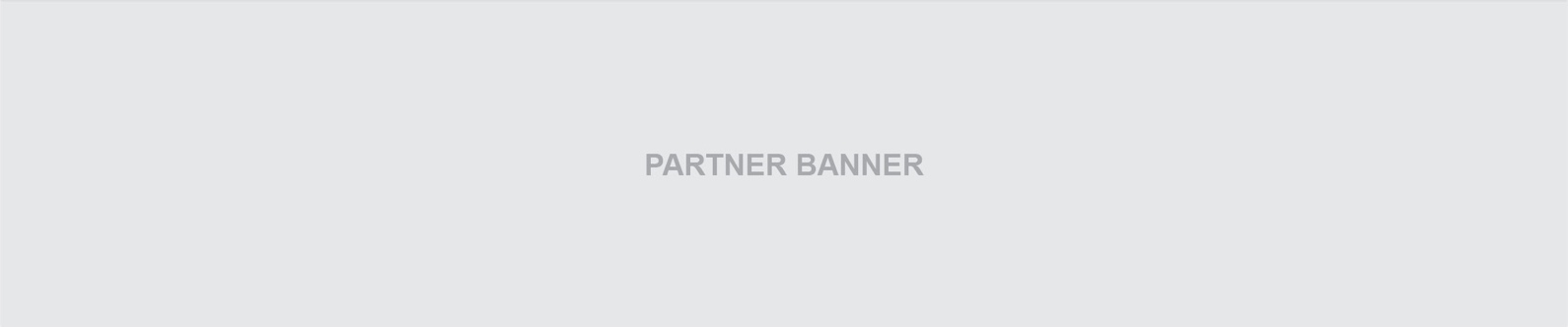 